      THE SCHRAM ACADEMY CHENNAIWORKSHEET 2020-2021NAME: …………………………………       DATE: ……………………CLASS & SECTION: V ……….       SUBJECT: ENGLISH.                                                               WritingBook Review: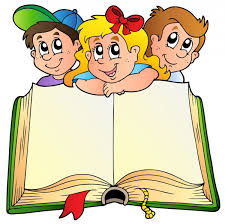 Fill the following information about a book you read recently.Title :                                                                                 Author:Genre: adventure/ horror/ fantasy/ science fiction/thriller/Biography/history/others.The book was about:_________________________________________________________________________________________________________________________________________________________________________________________________________________________________________________________The lines below are taken from the book’ Winnie the Pooh’ written by Christopher Robin.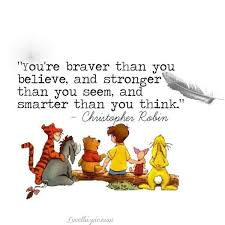 Share your favourite lines from the book:_________________________________________________________________________________________________________________________________________________________________________________________________________________________________________________________Name any one character you liked in the book. Write four adjectives to describe why you liked him/ her.Name:_____________________________________________________________________________Adjectives:1.2.3.4.List out 5 new words you learnt from the book :A message to someone you would recommend this book to. Include the reasons.Dear _________,I recommend ________________________________________________________________________________________________________________________________________________________________________________________________________________________________________________________________________________________________________________With love________________.How many stars would you give the book? Colour the stars.Design a new cover for the book and give it a new title: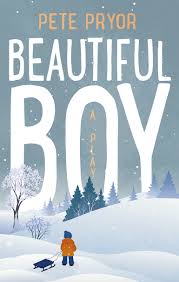 